Innkalling tilÅrsmøteLørdag 13. oktober 2018 kl.13.00DagsordenÅpning og konstitueringValg av dirigent, referent, tellekorps og to medlemmer til å undertegne 	protokollStyrets årsberetningÅrsregnskap med revisors beretningInnkomne forslagFastsettelse av kontingenter og godtgjørelseValg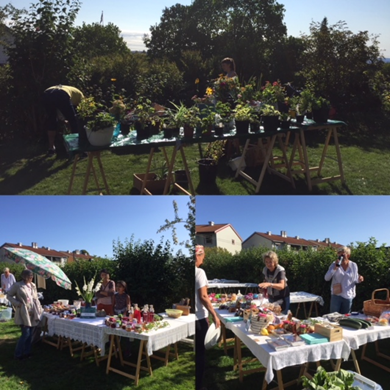 Innholdsfortegnelse:1	A - Åpning og konstituer	32	B - Valg av dirigent, referent, tellekorps og to medlemmer til å undertegne protokoll	32.1	Styrets forslag:	33	C - Styrets årsberetning	33.1	Tillitsvalgte	33.2	Solvang SU	43.3	Oslo krets av Norsk Kolonihageforbund	43.4	Komitéer / Leder	43.5	Møter	43.6	Representasjon	43.7	Strømavlesning	43.8	Ordensreglene	53.9	Vinteroppsyn	53.10	Toaletthusene	53.11	Kringsjånett	53.12	SU – Samarbeidsutvalget Solvang	53.13	Oslo Krets av Norsk Kolonihageforbund	63.14	Komiteer	64  D - Årsregnskap med revisors beretning	94	E- Innkomne forslag	94.1	Forslag 1	95	F - Fastsettelse av kontingenter og godtgjørelse	106	G - Valg	116.1	Valgkomiteens innstilling til valg av nytt styre og representanter.	116.2	Valgkomiteens innstilling til valg av nytt styre og representanter	11A - Åpning og konstituerRef:Punkt D – ”Årsregnskap med revisors beretning”Regnskapet for hagen følger kalenderåret mens årsberetningen følger sesongen på Solvang fra årsmøte til årsmøte.Regnskap og Budsjett for 2018 inngår derfor ikke i denne årsberetningen.Regnskap og budsjett for 2018 fremlegges på ekstraordinært årsmøte etterfulgt av vårmøte i 2019.B - Valg av dirigent, referent, tellekorps og to medlemmer til å undertegne protokollStyrets forslag:Dirigent:  			Mona OmbustvedtReferent:  Trine Bråten			Tellekorps:			Undertegne protokoll:		C - Styrets årsberetningTillitsvalgteLeder:           Kristin Standal				Nestleder:     Heidi Vestala			Sekretær:       Trine Bråthen			Kasserer:       			Nils Helge HjelmeStyremedlem: Rune berg			Styremedlem: 			Torild OlufsenStyremedlem: 			Carine FløystadStyremedlem: Omar Alvin Pettersen			Varamedlem:  Karina Hellum			Varamedlem: 			Revisor:          Mona Ombustvedt			Revisor:          Gretha Arnhol			Solvang SURepresentant fra styret: Kristin Standal	Vara: Torild Olufsen				Felles årsmøte: Torild Olufsen  		                                     Per Rekdal                                     Marina HeyerdalOslo krets av Norsk Kolonihageforbund	Representant fra styret: Karina Hellum	Kretsens årsmøte: Marina Heyerdal                              Karina Hellum                              Kristin StandalKomitéer / LederSalg hytte/parsell: 		Yngvild Ziener NilsenBygge: 				Einar RuudHagegruppe: Maritha Fløystad 			Bygg- og teknisk vedlikehold: 	Stein Erik Halvorsen
Web/Facebook: 		Lars Glenna/Jan Olav MarkussenHMS: 				StyretLoppemarked/Høstmarked: 	Asle Offerdal /Per Rekdal/ Berit Follaug Sosiale aktiviteter: Linn Kirkeberg		Gressklipping: 			Johan Petter AndresenHuset: 				Bente Myhre-HansenKafé Utsikten: Ragnhild Flingtorp/Emilie Lund Magnusson/Preben Karlsen			Takstkomite: 			Finn Brager LarsenProfileringskomite: Sjur B Hansen og Karina Hellum (representant fra Oslo Krets av Norsk Kolonihageforbund).Møter         Det har vært avholdt 16 styremøter i perioden.         Ekstraordinært årsmøte med vårmøte ble holdt lørdag 21. april.         Medlemsmøte ble holdt 12.juni, og Årsmøtet 13. oktober.Representasjon          Solvang 4 (v/styret) var representert på:          Styremøter SU.         Styremøter Oslo kretsen.          Årsmøte Norsk Kolonihageforbund.
          Årsmøte Oslo Krets av Norges Kolonihageforbund.
         Styreseminar Oslo Krets av Norges Kolonihageforbund.
         Kringsjånett sitt årsmøte.         Felles årsmøte SU.StrømavlesningOrdningen med at den enkelte parsell-leier selv leser av strømmen fortsetter.Avregning for eventuelle for mye/for lite betalt i 2018 kommer på neste strømregning dersom totalforbruk/pris er klart fra SU.Ordensreglene Ordensrunder gjennomført 23.juni og 22.september.Ordenskomiteen bestod av en representant fra hagekomiteen (Maritha Fløystad), en representant fra vedlikeholds komité (Else Ruud) og en representant fra styret (Kristin Standal). Fokuset til ordenskomiteen har spesielt vært på trær på parsell som berører ledninger over parsellen. Ordenkomiteen er fornøyde med at nesten alle som fikk lapp i postkassa på ordensrunden i juni, hadde rettet opp i det komiteen påpekte til ordensrunden i september.VinteroppsynStyret har foretatt ukentlige vinterrunder på Felleshuset og begge toaletthusene fra oktober til april. Det er 3 parselleiere som har søkt om helt og 2 som har søkt om delvis vinteropphold i hagen for kommende sesong. De vil bli pålagt å gå vinterrundene vinteren 2018/2019.ToaletthuseneEn defekt myntautomat på Toalett Øst har bidratt til noe redusert inntekt. Nye myntautomater er svært kostbare i anskaffelse, styre har ikke prioritert utskifting i inneværende periode.KringsjånettIngen endringer i leveranser og tilbud fra Kringsjånett. Sju parsell-leiere har meldt seg inn i Kringsjånett i perioden.SU – Samarbeidsutvalget SolvangSU har i perioden hatt 9 styremøter. 
Felles årsmøte ble avholdt i mai 2018.Årsmøtet vedtok en del endringer i byggeforskrifter og ordensregler. De oppdaterte reglene er tilgjengelige på https://www.solvangregler.no/ Det er også fastsatt nye skjemaer for byggesøknader, vedlikeholds meldinger, nabovarsler m.m. Disse finner du på samme sted.Adresser på SolvangAlle hytter på Solvang har i høst fått gateadresser av typen <Solvang kolonihager 91, 0857 Oslo> for hytte 91. Alle hyttene beholder samme nummer som i dag.Vi minner om §10 i ordensreglene: “ Enhver hytte/parsell skal være synlig merket med nummer”. Det er viktig at hyttene har nummer slik at utrykningskjøretøy kan finne fram.Strømnettet på SolvangStrømnettet på Solvang er ett av få private strømnett som er igjen i Oslo.De siste årene har vi hatt relativt store kostnader til utbedring av strømnettet, og det er fortsatt ikke i veldig god stand. SU er i dialog med Hafslund med ønske om at de skal overta eierskapet til Solvang-nettet og driften av det. Da vil utgiftene til vedlikehold bli jevnt fordelt i framtiden, slik at vi unngår store kostnader til oppsamlet behov for rehabilitering som vi har hatt nå. Dersom forhandlingen fører fram, vil det bli innkalt til ekstraordinært felles årsmøte for å beslutte om strømnettet skal overføres til Hafslund.Oslo Krets av Norsk KolonihageforbundSolvang 4 er representert i styret med Karina Hellum. Styret har hatt månedlige møter og et styreseminar, og det avholdes ledermøte i november.Oslo Kretsen er det nivået i kolonihagelivet som forvalter leieavtalen vår med Oslo        kommune.  Kretsens styre består av ett medlem fra hver av Oslos kolonihager, og vår oppgave er å påse at leieavtalevilkårene overholdes.  I tillegg er Kretsens fokus rettet inn mot fornyelse av leieavtalen, og å sikre alle kolonihagene fortsatt liv etter 2025.Styret i Kretsen ønsker at alle kolonister deltar i arbeidet med å sikre oss en fortsatt leieavtale.  Hver enkelt av oss kan gjennom aktiv bruk av egen parsell og fellesområder, bidra til at kolonihagene oppleves som viktige ressurser.  I forbindelse med at Oslo er utnevnt til Miljøhovedstad 2019, ser vi en mulighet til å vise frem hagene våre som forvaltere av grønne verdier og artsmangfold.  Oslo som Miljøhovedstad kan være en flott arena å promotere kolonihagesaken.Oslokretsen ønsker at alle hagene forbereder seg til å delta i feiringen av Verdens miljødag den 5. juni, samt at hele sesong 2019 blir et år i dyrkingens tegn. KomiteerHuskomiteenFelleshuset har i sesongen 2018 har vært utleid alle helgene fra mai t.o.m. 23 september, bortsett fra helgene i juli og helger som brukes av avd. 4. Vi har hatt noen færre utleier i år enn i fjor blant annet på grunn av sen sesongstart. Det er stor etterspørsel etter konfirmasjonshelger i mai og juni, samt ettermiddager til skoleavslutninger i juni. Stadig flere booker seg inn ett år i forveien for å sikre seg populære datoer. Huskomitéen har laget en oversiktskalender på http://www.solvang4.no/leie-av-huset.html. Utleieprisene på felleshuset økes til eksterne fra sesong 2019 til 4000 kr leie helg, påfølgende døgn 1500 kr og dagleie 1500 kr. WEB – InformasjonskanalerKomiteen er ansvarlige for hagens nettsider, solvang4.no,  Solvang4 på Facebook og SMS løsningen. Enda flere visninger i år enn i fjor og god markedsføring av sesongens aktiviteter. Blant annet takket være flinke kolonister som «liker og deler» med andre det som legges ut. Websiden består av flere «undersider» med ytterligere informasjon for hagens beboere og andre. Hold pekeren over topp menyen, så kommer disse frem. Solvang 4s ”intranett” er Facebook gruppen Solvang 4-folk  - dette er en lukket gruppe hvor vi kolonister kan dele stort og smått og utveksle nyttig informasjon i hverdagen. Vi minner også om nettsiden solvangregler.no her finner du alt av skjemaer for bygging og vedlikehold, byggetegninger, ordensregler og annen praktisk informasjon som er felles for alle avdelingene i Solvang kolonihager. De digitale løsningene i hagen får positive tilbakemeldinger som et godt alternativt tilskudd til de tradisjonelle kanalene som oppslagstavler og postkassene.HagekomiteHagekomiteen har i inneværende sesong gjennomført arbeid i fellesområdene, blomster er plantet, stelt og blomsterbedene luket. Det er arrangert tre dugnader i regi av hagegruppa. Arbeidet i sesongen har krevd en del ekstra planlegging pga vanning restriksjoner. Hagekomiteen har deltatt på ordensrunde med byggekomiteen og styret. Salg av hytte/parsellI inneværende sesong blir det solgt 2 parsellhytter.TakstkomiteDet ble i fjor etablert egen takstkomite, samt inngått kontrakt med ny ekstern takstmann. Det er taksert 2 parseller i denne sesongen.ByggByggekomiteen har mottatt og behandlet 13 byggesaker og 8 vedlikeholdsmeldinger.  6 byggearbeider er ferdigbefart og godkjent og 15 byggesaker er pågående. I regi av SU pågår det arbeide med opprydding i de felles byggeforskriftene for Solvang, og avdeling 4 er representert i dette arbeidet som forventes avsluttet våren 2019. Byggekomiteen har deltatt på ordensrunde med Hagekomiteen og styret. VedlikeholdDet er lagt ny subus på parkeringsplassen, og noe asfaltarbeid (lagt asfalt under søppelkontaineren, reparert hull og lignende). Felleshuset er malt, toaletter i kjelleren er pusset opp, og det er kjøpt inn lydanlegg og prosjektor.KafeKaféen har vært åpen siden mai og hadde siste åpningsdag 9 september. Kafeen har vært åpen 16 av 19 planlagte søndager. Foreslått oppussing av kafeen er ikke igangsatt. Det er kjøpt inn 4 nye parasoller.Fest / SosialtFestkomiteen har arrangert først barnefest, så  St.Hans fest med bål.  Festkomiteen har også arrangert to Quiz kvelder, og i september var det høstfest med fårikål, allsang og lotteri. Festkomiteen har også deltatt i planleggingen og gjennomføringen av Solvangløpet 11.8.18. Loppe / Høstmarked Loppe- og høstmarkedet 2018 ble avholdt den 1. og 2. september. Arrangementet er en del av Solvangdagene. Mange kolonister møtte opp i tillegg til komite medlemmene både før, under og etter arrangementet.GressklippingGressklipping av fellesområder 2018 sesongen har fungert bra. HMSAvdelingens arbeid med HMS (helse-, miljø- og sikkerhet) har som formål å sikre mennesker og materielle verdier mot uønskede hendelser, ulykker og å begrense ev. skader av disse.Lekeapparatene på lekeplassen er sjekket og lekeplassen trenger vedlikehold og eventuelt må noen gamle apparater fjernes. Styret skal utarbeide en plan for dette. Styret har også startet jobben med hvordan vi skal få bedre belysning i hagen.Styret takker for denne sesongen og all fellesinnsats,og ønsker velkommen tilbake neste år!Solvang, Oktober 2018Kristin Standal (s)                     Heidi Vestala (s)                       Trine Bråthen (s)					Leder                                        				Nestleder                                  			SekretærNils Helge Hjelme (s)            Carine Fløystad (s)                                       Omar Alvin Pettersen (s)				Kasserer                                			Styremedlem                              			StyremedlemTorild Olufsen (s)                  Rune Berg (s)Styremedlem                          			StyremedlemKarina Hellum			Varamedlem			4  D - Årsregnskap med revisors beretningSe vedleggE- Innkomne forslagForslag 1Forslag 2.fra Linn KirkebergFremmer et forlag om at bestemmelsen angående yttervegg som blir en del av innervegg ved inn glasset veranda, endres/fjernes. I byggereglene står det at denne veggen ikke kan fjernes. En ny vedtekt må ikke nødvendigvis åpne for at hele veggen kan fjernes, men at det er mulig å gjør endringer på veggens utforming.Forlag om endringer av byggeregler må fremmes for SU, men avdeling 4. ved Årsmøtet kan bli enige om vi ønsker å fremme et slik forlag for SU.Styret på Solvang avd. 4 støtter ikke forslaget.F - Fastsettelse av kontingenter og godtgjørelseStyrets foreslår ingen økning av kontingent.Styret foreslår endringer av godtgjørelser/honorarer for de respektive posisjoner/verv fra inneværende år.G - ValgValgkomiteens innstilling til valg av nytt styre og representanter.Valgkomiteens innstilling til valg av nytt styre og representanter 
RevisorValgkomité Leder for valgkomiteen velges innad i gruppen.Årsmøterepresentanter til Felles årsmøte SUÅrsmøterepresentant til Oslokretsen av Norsk kolonihageforbundSolvang, 25.09.2018Ellen Røsjø                Per Bjørn Rekdal                  Tor-M. Solsrud*Valgkomiteen anser at det til tider kan være en fordel at en og samme representant kan representere Avd. 4 i både SU’s og Kretsens årsmøter, for derved å kunne se vårt forhold til dem i sammenheng.7 H – Nyhetsbrev NKHFhttp://www.kolonihager.no/uploads/5/4/7/4/54746459/2018-09_nyhetsbrev_nkhf.pdf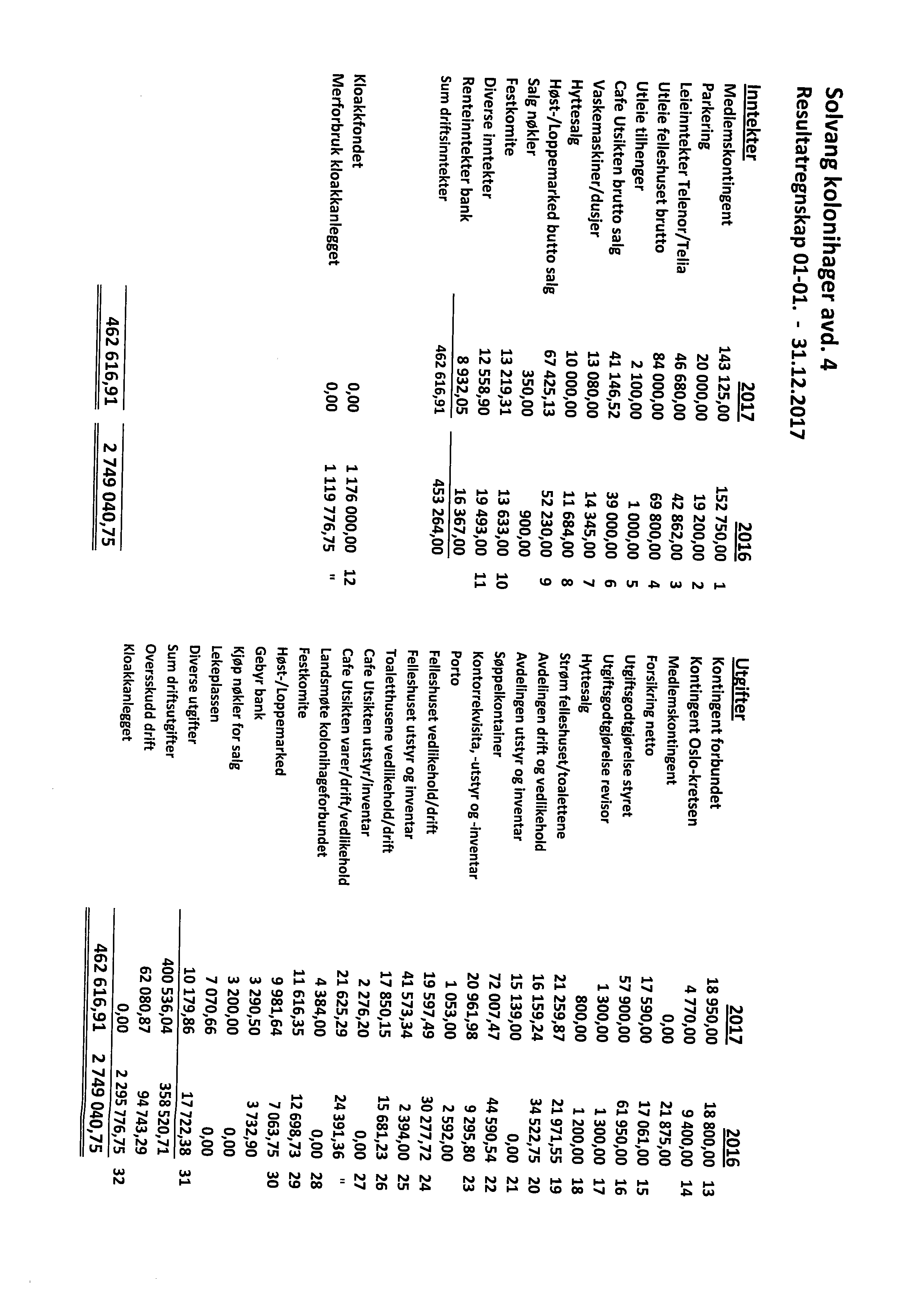 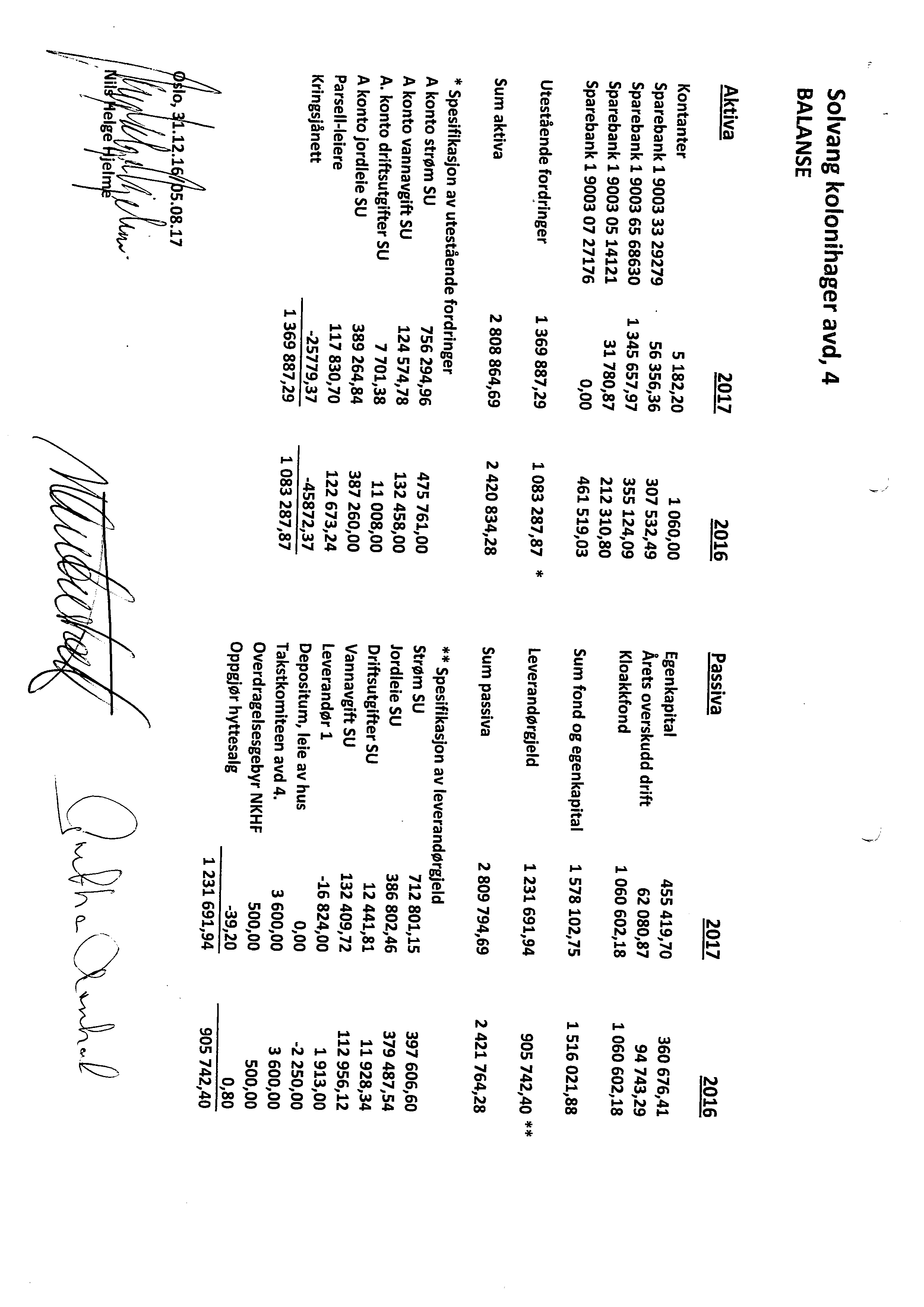 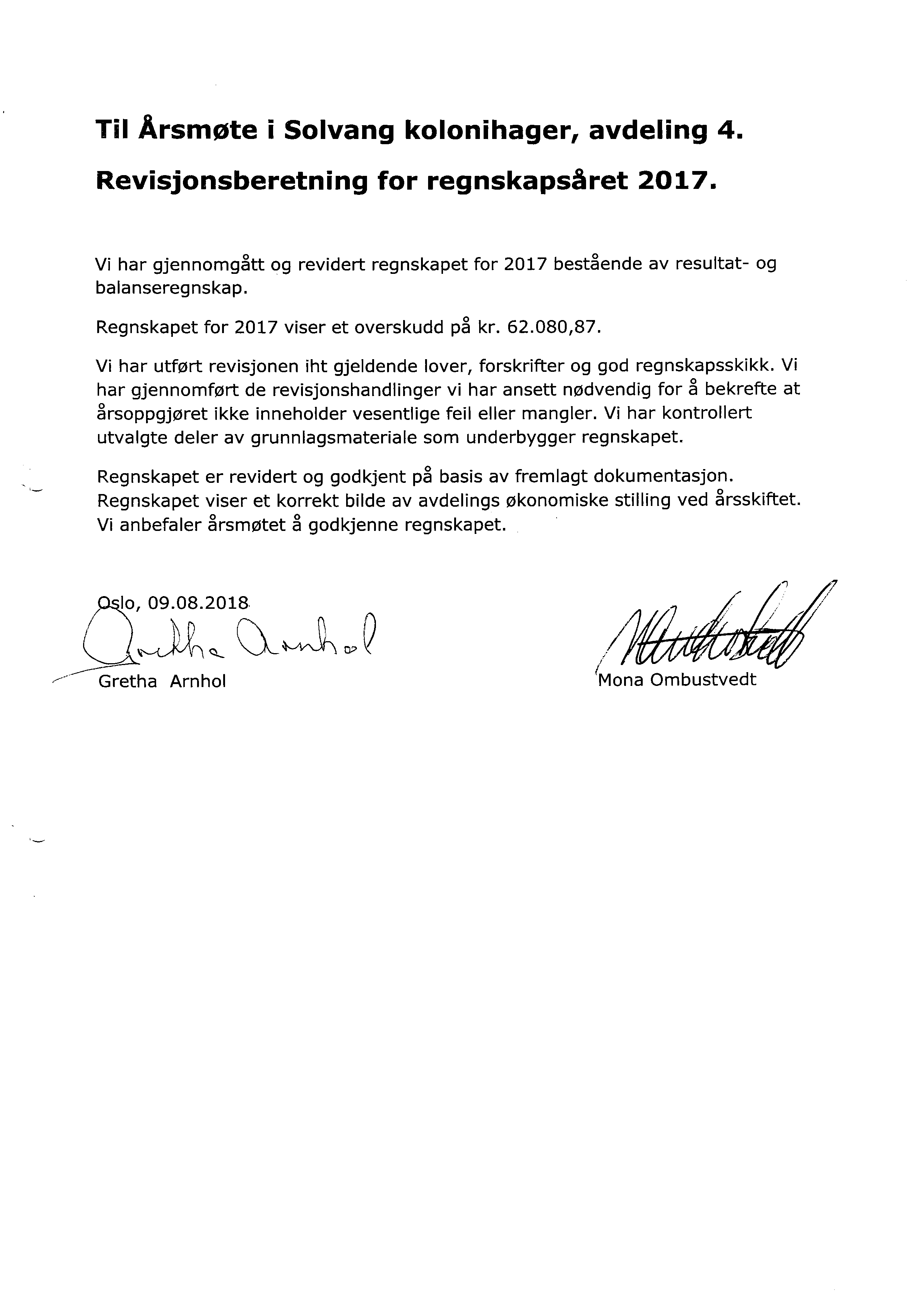 Leie helg Interne Eksterne  Sum inntekter For ett døgn 6stk x1000kr 12stk x 3000kr 42 000.- krFor påfølgende døgn 2stk x 600kr 6stk x 1500kr10 200.- krDagleie hverdag  4stk x 500kr 5 stk x 1500kr 9500.- krSommerskiskole 3 uker 15 000.- krSum 76 200.- krTema:Bihold i Solvang kolonihager avdeling 4.Forslagsstiller:Sjur Bjørnar Hansen 487, Else Sofie Ruud 497, Michael Kolawole 493, Jane Ødegaard 484, Eirik Gaare og Marte Sveen 507Begrunnelse:Kolonihagen ønsker å bidra til en grønn klimavennlig byutvikling med fokus på urbant landbruk. Vi ønsker at bihold skal bidra til bedre pollinering av vekster i kolonihagen, og til å få honning som kan være et fint tilskudd på høstmarkedet. Forslag:Oppstart av 2 bikuber til bihold med en varighet på minst 3 år.Styrets kommentar:Styret stiller seg positivt til forslaget.Styrets forslag til vedtak:Det gis tillatelse til oppstart av 2 kuber til bihold med en varighet på minst 3 år. Styret stiller en økonomisk garanti på inntil 25 000 kroner. Birøktgruppa har selv ansvar for innkjøp av utstyr, søke eventuelle tilskuddsordninger og driften av biholdet med kuber. Eventuelt overskudd når kostnader til drift er trukket fra, tilfaller hagen.NÅVÆRENDENÅVÆRENDENÅVÆRENDENÅVÆRENDENYNYNYNYPosisjon/VervHonorarTlf/NettStyre-MøteVinter-RundeHonorarTlf/NettStyre-MøteVinter-RundeLeder800050010010010000500100100Nestleder60005001001008000500100100Kasserer60005001001008000500100100Sekretær60005001001008000500100100Styremedlem40005001001006000500100100Vara05002501000500250100FunksjonNåPå valgNytt forslagVelges tilLederKristin Standal 498NEI2019NestlederLars Brekke 448 død, Heidi Vestala fung.JA Heidi Vestala 4352020SekretærTrine Bråthen 439NEI2019KassererNils Helge Hjelme 521JAMona Ombustvedt 5052020StyremedlemCarine Fløystad 452NEI2019StyremedlemHeidi Vestala 435JARune Berg 5132020StyremedlemOmar Pettersen 484NEI2019StyremedlemTorild Olufsen 436JATorild Olufsen 4362020VaramedlemRune Berg 513JAStig Johansen 5292020VaramedlemKarina Hellum 507NEI2019RevisorMona Ombustvedt 505NEILiv  Müller 4822019RevisorGretha Arnhol 480JAGretha Arnhol 4802020MedlemEllen Røsjø 470NEI2019MedlemPer Bjørn Rekdal 519NEI2019MedlemTor-M. Solsrud (utpekt av styret) 509JATor-M. Solsrud 5092020RepresentantMarina Heyerdahl 515NEI2019RepresentantPer Bjørn Rekdal 519JAPer Bjørn Rekdal 5192020Leder el. nestl.Styret finner kandidatNEI2019RepresentantMarina Heyerdahl 515JAMarina Heyerdahl 515 2020VaraPer Bjørn Rekdal 519JAPer Bjørn Rekdal 5192020Leder el. nestl.Styret finner kandidatNEI2019